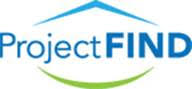 For release: Immediately.Times Square Senior Homeless Provided Free Take Away Meals during COVID-19 Health CrisisHomeless seniors 60 and above living on the streets in the Times Square area can now obtain free weekday take-out meals from a neighborhood senior center during the COVID-19 health crisis. The meals are prepared and distributed by Project FIND, an organization that has provided supportive housing, senior center meals and activities to low- and moderate income seniors for more than 50 years. The homeless take away meals are available at Project FIND’s Coffeehouse Senior Center located on 42nd Street between 8th and 9th Avenues in the basement of Holy Cross Catholic Church. Homeless seniors can pick up meals from 10:30 a.m. to 12:30 p.m., Monday through Fridays. Hours and availability are subject to change due to rapidly evolving limitations imposed by the health crisis.“We hope that Times Square organizations working with the homeless will help spread the word that take-out meals are now available to homeless seniors 60 and above,” said David Gillcrist, Executive Director of Project FIND. “We feel that the homeless seniors in the Times Square area are an especially vulnerable population during the pandemic. As a result, we are doing what we can to help for as long as we can.”During healthier times, Project FIND’s Coffeehouse and its other senior centers provided sit-down meals, health and wellness and arts activities to neighborhood seniors under a contract with New York City’s Department for the Aging (DftA). When New York City closed all senior centers to limit the spread of the deadly virus, Project FIND and other senior centers switched to providing take-out meals. As a further measure to limit seniors’ exposure to the virus, DftA has temporarily shut down take-out meals and is providing meals delivered to senior’s homes instead.“If anyone needs help in arranging for seniors to receive DftA delivered meals, Project FIND   stands ready to help,” said Mr. Gillcrist. Project FIND centers listed below are open from 9 a.m. to 5 p.m. Monday to Friday:  Hamilton Senior Center - 141 West 73rd Street – 212 787-7710

Clinton Senior Center - 530 West 55th Street – 212 757-2026Coffeehouse Senior Center - 331 West 42nd Street – 646 545-4621Woodstock Senior Center - 127 West 43rd Street - 212 575-0693	In addition, Project FIND’s Woodstock Homeless In-Reach Program on West 43rd Street between 6th and 7th Avenues is still open, offering homeless seniors showers, clean clothes, and counseling. Hours are 9 am – 5 pm Monday through Friday.For more information, please contact Kathleen Fitzgibbons at kfitzgibbons@projectfind,org or 212-874-0300 ext. 210About Project FIND: Established in 1969, Project FIND provides low- and moderate-income and homeless seniors on Manhattan’s West Side with the services and support they need to enrich their lives and live independently. Today, Project FIND operates three supportive housing residences that are home to about 600 people and four senior centers with over 3,000 members.